Farma Gazda Bohumín bude prodávat: nosné kuřice ve stáří 20 týdnů a ceně 190 kč, krmivo pro slepice, vitamíny a doplňky pro drůbež. Prodej se uskuteční v pátek 20. listopadu v 10:45 na náměstí. Jedná se o poslední, letošní prodej.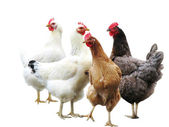 